Інформація про проведений західДата проведення: 27.12.2016Назва заходу: 1. Клавіатурний тренажер2. Робота в Інтернеті3. Конкурс комп’ютерних малюнків «Новорічні традиції українського народу».4. Комп’ютерні ігри на розвиток логічного мисленняМета заходу:Виховувати  інтерес до українських традицій та культури.Розвивати навички роботи з веб-сайтами Розвивати логічне мислення.Вікова категорія учнів:5-11 класиКількість учнів: 12Вчитель:        Зінченко В.В.                    фото заходу 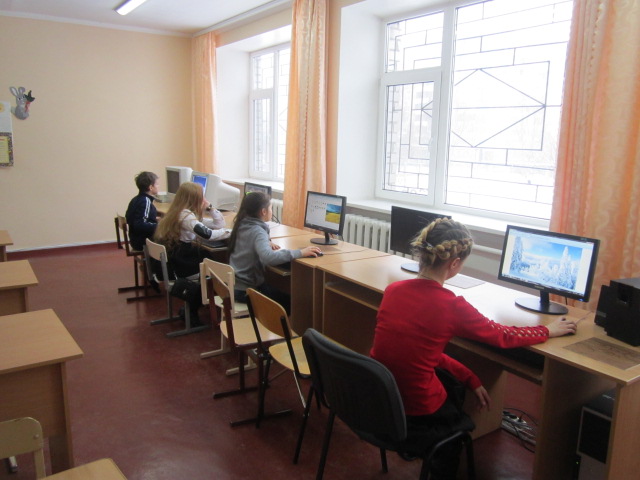 